		GLENDALE 2021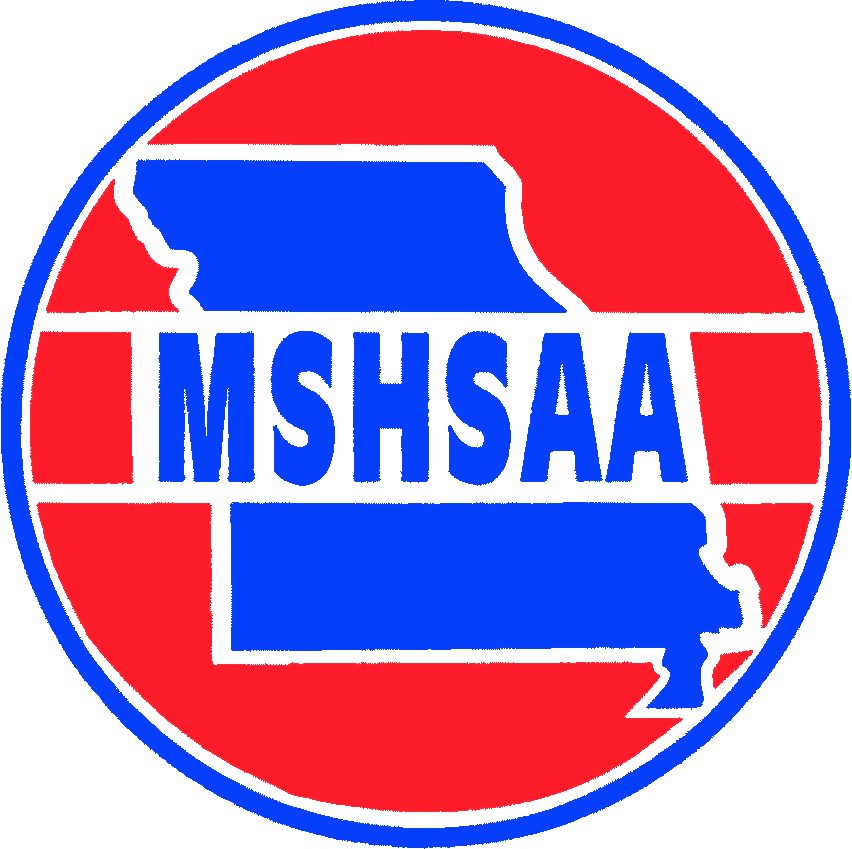 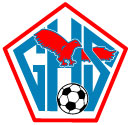 Date			Opponent		Order of Play		Location	TimeAugust 31 		*Lebanon		V/JV			Lebanon	4:30pmSeptember 1		Republic		JV/V			Republic 	5:00pm	September 3		SLUH			V			St. Louis	4:00pmSeptember 4		Vianney		V			St. Louis	11:00amSeptember 7		*Kickapoo		JV/V			Glendale	5:00pmSeptember 9		*Rolla			JV/V			Rolla		5:00pmSeptember 10 & 11	Carthage JV Tourney	JV			Carthage	tbaSeptember 10 		Neosho			V			Glendale	6:00pmSeptember 11		Northwest		V			Glendale	7:30amSeptember 14		*Parkview		JV/V			Glendale	5:00pmSeptember 16		Nixa			JV/V			Nixa		5:00pmSeptember 21		*West Plains		JV/V			West Plains	5:00pmSeptember 22		Ozark			JV/V			Glendale	5:00pmSeptember 28		*Waynesville		JV/V			Glendale	5:00pmSeptember 30		Catholic		V			Kickapoo	4:00pmOctober 1		Smith Cotton		V			Kickapoo	6:00pmOctober 2		Capital City		V			Kickapoo	2:00pmOctober 5		*Camdenton		JV/V			Glendale	5:00pmOctober 7		Branson		JV/V			Branson	5:00pmOctober 12		*Bolivar		JV/V			Bolivar		5:00pmOctober 14		Carthage		JV/V			Carthage	5:00pmOctober 15		Pembroke Hill		V			Kansas City	5:00pmOctober 20 		Jeff City		JV/V			Glendale	5:00pmOctober 21		*Central		JV/V			Central		5:00pmOctober 22 & 23	JV Tournament		JV			Kickapoo	tbaOctober 26		*Hillcrest 		V			Glendale	5:00pm